Конспект занятия «Цветик - семицветик».Чтение сказки В. Катаева «Цветик - Семицветик».Реализация содержания программы в образовательных областях:«Речевое развитие», «Художественно эстетическое развитие».Виды детской деятельности: коммуникативная, воспитание художественной литературы фольклора. Цели деятельности: познакомить с сказкой В.Катаева «Цветик - Семицветик», вызвать желание запоминать цвета лепестков.Материалы и оборудование: текст сказки В.Катаева «Цветик - Семицветик», цветная бумага, клей.Организационный момент: прослушивание сказки В.Катаева «Цветик - Семицветик». Просмотр иллюстраций.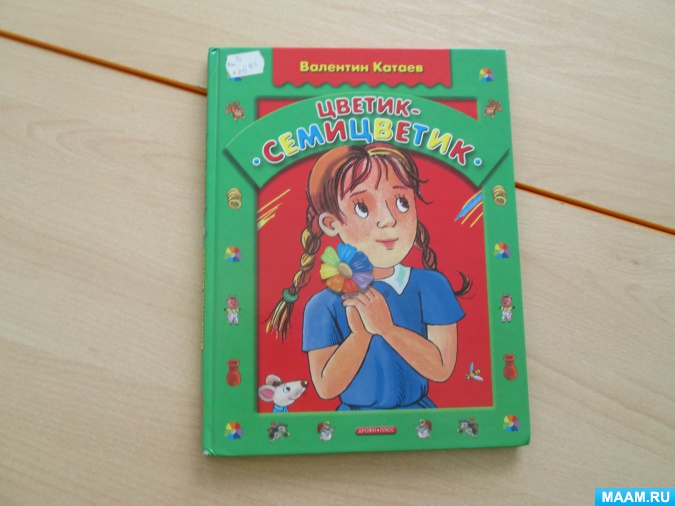 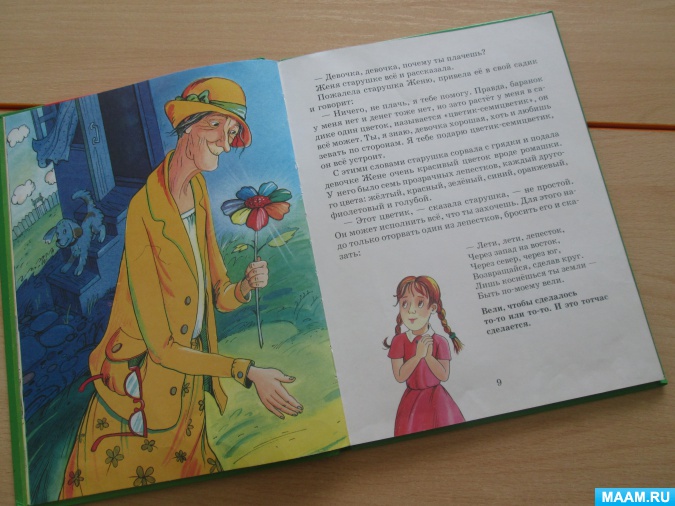 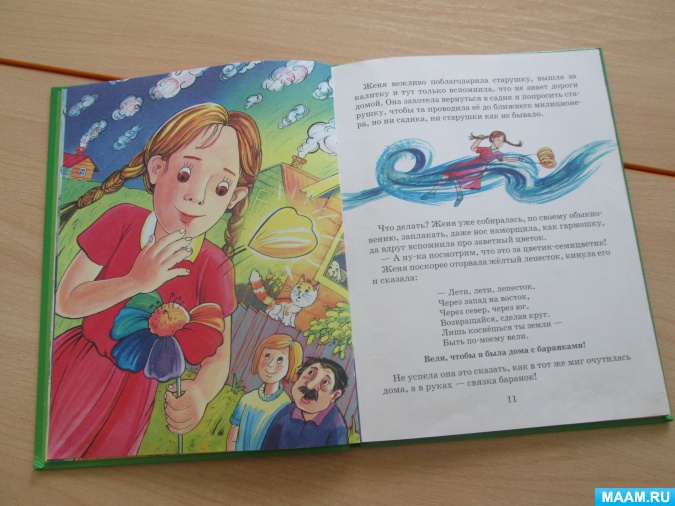 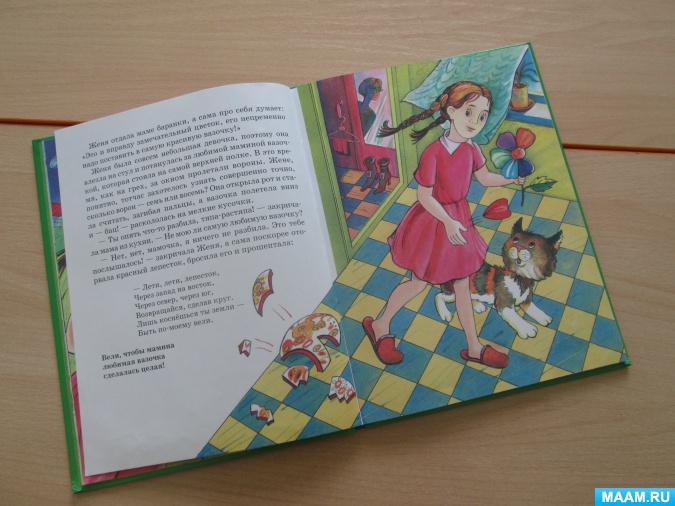 Обсуждение сказки с последующими вопросами:- Понравилась ли вам сказка?- Как звали главного персонажа?- Кто подарил девочке волшебный цветочек?- Сколько было лепестков у цветка?- Назовите цвет лепестков?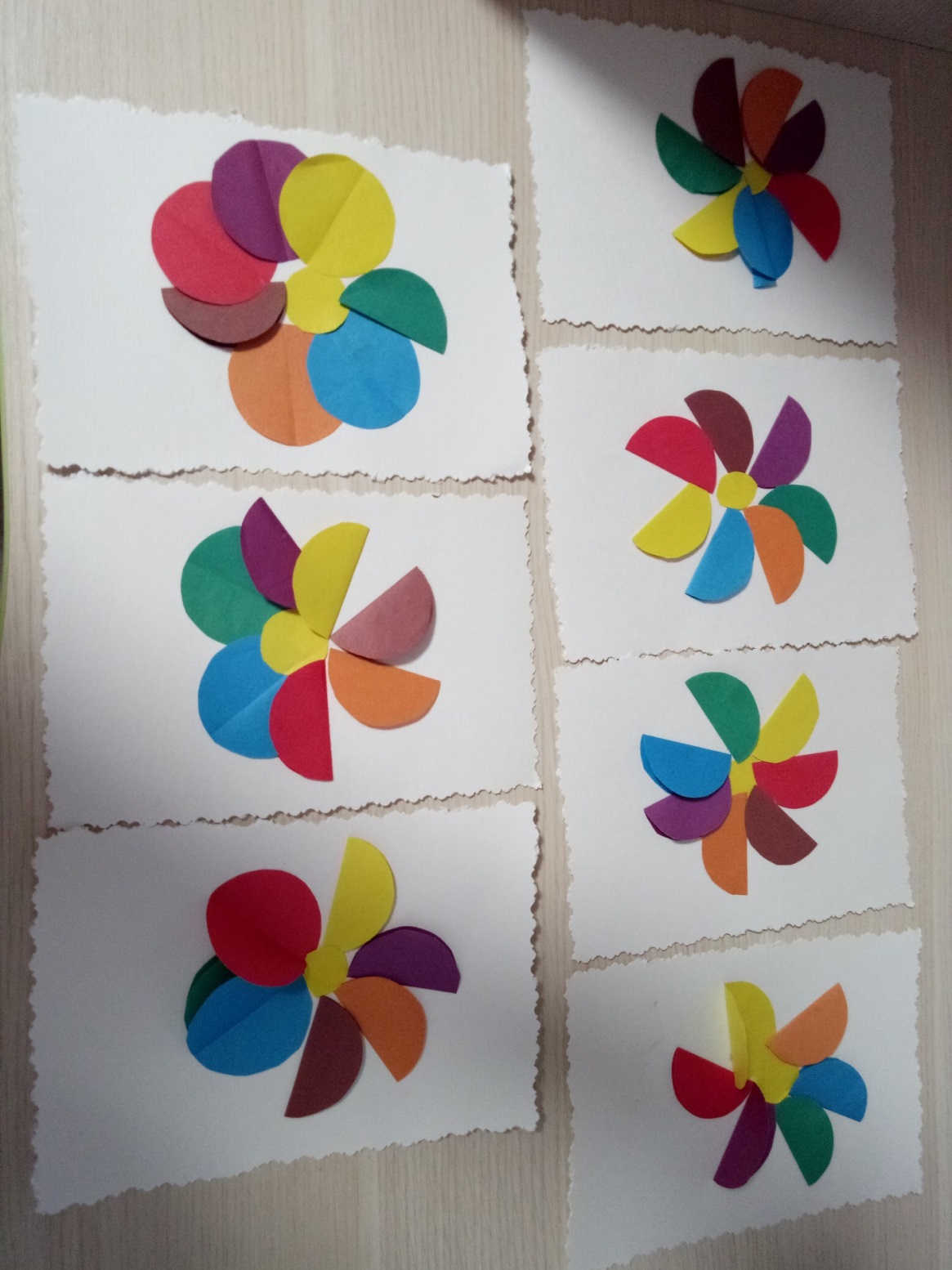 После обсуждения с детьми делаем цветик – семицветик из цветной бумаги.Рефлексия: - Какую сказку мы прочитали?- Назовите имя главного персонажа?- Какую подделку мы с вами сделали?